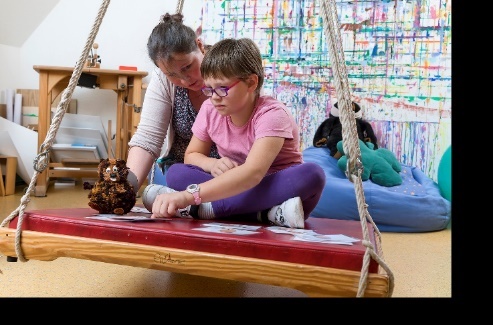 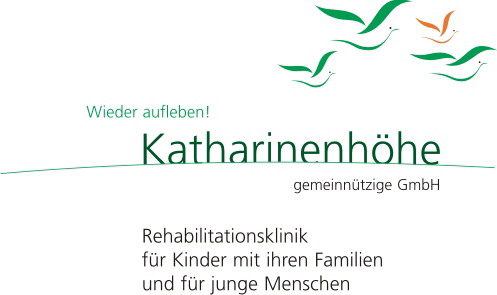 In der Rehabilitationsklinik Katharinenhöhe gemeinnützige GmbH werden Nachsorgemaßnahmen für krebs- und herzkranke Kinder mit deren Familien durchgeführt. Darüber hinaus werden krebs- und herzkranke Jugendliche und junge Erwachsene in einem kleingruppenorientierten Rehabilitationskonzept behandelt.Für die Arbeit mit den Kindern und Jugendlichen suchen wir zur Verstärkung unseres Teamszum nächstmöglichen Zeitpunkteine/n Heilpädagoge/in Diplom oder Master (m/w/d)für eine unbefristete Voll- oder Teilzeitstelle 80 %Zu Ihren Aufgaben gehört:-Heilpädagogische Einzel- u. Gruppenarbeit, -Elterngespräche, Elternberatung, -Berichterstellung und Dokumentation Wir bieten:Eine abwechslungsreiche Arbeit im interdisziplinären TeamAusführliche Einarbeitung und Unterstützung im TeamMöglichkeiten und Unterstützung der Fort- und WeiterbildungEin interessantes, vielseitiges ArbeitsfeldVergütung nach TV AWO BWWeihnachtsgeld und betriebliche AltersversorgungEine Kantine mit verschiedenen MenüsNutzung des Fitnessraums zu ausgewählten ZeitenJob-RadWir wünschen uns eine/n engagierte/n Kollegen/in mit der Bereitschaft, sich flexibel und mit Eigeninitiative im Rahmen unseres intergrativen Konzeptes einzubringen. Ihre Fragen beantwortet vorab gerne:Herr Stephan Maier, Tel.: 0 77 23 – 65 03 111Bitte richten Sie Ihre Bewerbung an:Rehaklinik Katharinenhöhe gemeinnützige GmbH78141 Schönwald, Oberkatzensteig 11E-Mail: barbara.heitzmann@katharinenhoehe.deWeitere Infos unter: www.katharinenhoehe.de